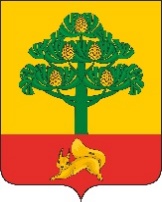 СОСНОВОБОРСКИЙ ГОРОДСКОЙ СОВЕТ ДЕПУТАТОВРЕШЕНИЕ13 декабря 2021                                                                                                                   № 15/59-рг. СосновоборскНа основании части 8 статьи 3, части 3 статьи 5 Федерального закона от 07.02.2011 N 6-ФЗ "Об общих принципах организации и деятельности контрольно-счетных органов субъектов Российской Федерации и муниципальных образований" (в редакции Федерального закона от 01.07.2021 № 255-ФЗ), статьей 6, частью 2 статьи 9  Федерального закона от 02.03.2007 N 25-ФЗ "О муниципальной службе в Российской Федерации", Законом Красноярского края от 27.12.2005 N 17-4354 "О Реестре должностей муниципальной службы",  ст. 2 Закона Красноярского края  от 24.02.2008 №5-1565 «Об особенностях правового регулирования муниципальной службы в Красноярском крае», решением Сосновоборского городского Совета депутатов от 01 февраля 2021 г. № 6/18-р «Об утверждении структуры администрации города», руководствуясь статьей 24 Устава города Сосновоборска Красноярского края, Сосновоборский городской Совет депутатов Р Е Ш И Л:Внести в решение Сосновоборского городского Совета депутатов от 28 октября 2019   № 46/181-р «Об утверждении перечня должностей муниципальной службы в г. Сосновоборске  и  квалификационных требований к уровню профессионального образования, стажу муниципальной службы или стажу работы по специальности, направлению подготовки, необходимым для замещения должностей муниципальной службы» следующие изменения:В приложении 1 к решению «Перечень должностей муниципальной службы в г.Сосновоборске»:раздел 1 изложить в следующей редакции:«Раздел 1.  ПЕРЕЧЕНЬ ДОЛЖНОСТЕЙ МУНИЦИПАЛЬНОЙ СЛУЖБЫВ КОНТРОЛЬНО-СЧЕТНОМ ОРГАНЕ ГОРОДА СОСНОВОБОРСКА в таблице раздела 2 строки вторую, третью, четвертую по категории должностей «руководители» заменить строками в следующей редакции:В приложении 2 к решению «Квалификационные требования к уровню профессионального образования, стажу муниципальной службы или стажу работы по специальности, направлению подготовки, необходимым для замещения должностей муниципальной службы»:Вторую, третью строки таблицы по категории должности «Руководители» заменить строкой в следующей редакции:После шестой строки таблицы по категории «Специалисты» в редакции:дополнить строкой в следующей редакции:Контроль за выполнением решения возложить на постоянную комиссию по правовым вопросам Сосновоборского городского Совета депутатов (Н.А. Залетаева).Решение вступает в силу в день, следующий за днем его официального опубликования в городской газете «Рабочий».О внесении изменений в решение Сосновоборского городского Совета депутатов от 28 октября 2019 г.  № 46/181-р «Об утверждении  перечня должностей муниципальной службы в  г. Сосновоборске  и  квалификационных требований к уровню профессионального образования, стажу муниципальной службы или стажу работы по специальности, направлению подготовки, необходимым для замещения должностей муниципальной службы»Категория   
 должностиГруппа  
должностиНаименование      должности в Контрольно-счетном органе города СосновоборскаНаименование должности в  соответствии с Реестром  
 должностей муниципальной 
  службы, утвержденным   
Законом Красноярского края
 от 27.12.2005 N 17-4354СпециалистыВедущаяИнспекторИнспектор»РуководителиВысшая  Заместитель Главы города Заместитель главы муниципального образованияРуководителиГлавнаяРуководитель управленияРуководитель структурного подразделения местной администрацииРуководителиВысшаяЗаместитель Главы городаВысшее образование; не менее двух лет стажа муниципальной службы или стажа работы по специальности, направлению подготовкиСпециалистыГлавнаяНачальник отделаВысшее образование; не менее одного года стажа муниципальной службы или стажа работы по специальности, направлению подготовкиВедущаяИнспекторВысшее образование; без предъявления требований к стажуПредседатель Сосновоборского 
городского Совета депутатов                            Б.М.Пучкин                   Глава города Сосновоборска                                     А.С. Кудрявцев